Zajęcia praktyczne w branżowej szkole I stopnia – wytyczne dla szkół Od 1 czerwca br. uczniowie klas programowo najwyższych branżowych szkół I stopnia mogą brać udział w zajęciach praktycznych.Szkoły przy organizacji zajęć praktycznych uwzględniają niniejsze wytyczne. W przypadku odbywania zajęć praktycznych przez uczniów u pracodawcy 
podmiot przyjmujący uczniów zapewnia prowadzenie tych zajęć z uwzględnieniem przepisów odrębnych dotyczących ograniczeń, nakazów i zakazów w związku z wystąpieniem stanu epidemii, właściwych dla zakładów pracy oraz wytycznych ministrów właściwych dla zawodów szkolnictwa branżowego, dotyczących poszczególnych branż.Jeżeli w domu ucznia przebywa osoba na kwarantannie lub izolacji, taki uczeń nie może uczestniczyć w zajęciach praktycznych.Zajęcia praktyczne są realizowane w grupie.W grupie może przebywać do 12 uczniów. W uzasadnionych przypadkach, za zgodą organu prowadzącego, można zwiększyć liczbę uczniów - nie więcej niż o 2. Przy określaniu liczby uczniów w grupie należy uwzględnić specyfikę zajęć praktycznych i wymagania określone w podstawie programowej.Minimalna przestrzeń do zajęć dla uczniów w sali nie może być mniejsza niż 4 m2 na 1 osobę (uczniów i nauczycieli)*.* Do przestrzeni tej nie wlicza się ciągów komunikacji wewnętrznej, pomieszczeń porządkowych, magazynowych, higieniczno-sanitarnych. 
Nie należy sumować powierzchni sal i przeliczać łącznej ich powierzchni na limit miejsc. Powierzchnię każdej sali wylicza się z uwzględnieniem mebli oraz innych sprzętów, które się w niej znajdują. Z sali, w której prowadzone są zajęcia praktyczne, należy usunąć przedmioty i sprzęty, których nie można skutecznie umyć, uprać lub dezynfekować. Wyposażenie wykorzystywane podczas zajęć należy dokładnie czyścić lub dezynfekować.Sprzęt wykorzystywany podczas zajęć powinien być regularnie czyszczony 
z użyciem detergentu lub dezynfekowany, a jeżeli nie ma takiej możliwości, należy zabezpieczyć go przed używaniem.Jeżeli uczeń posiada własne przybory i podręczniki, mogą one znajdować się na stoliku szkolnym ucznia. Uczniowie nie powinni wymieniać się przyborami szkolnymi między sobą.Uczeń nie powinien zabierać ze sobą do szkoły niepotrzebnych przedmiotów.W sali odległości pomiędzy stanowiskami dla uczniów powinny wynosić min. 1,5 m 
(1 uczeń – 1 ławka szkolna). Po każdych zajęciach używany sprzęt oraz podłoga powinny zostać umyte lub zdezynfekowane. Należy wietrzyć sale co najmniej raz na godzinę, w czasie przerwy, a w razie potrzeby także w czasie zajęć.Nauczyciel organizuje przerwy dla swojej grupy, w interwałach adekwatnych do potrzeb, jednak nie rzadziej niż co 45 min. Zaleca się korzystanie przez uczniów z pobytu na świeżym powietrzu na terenie szkoły, przy zachowaniu zmianowości grup i dystansu pomiędzy nimi.Należy ograniczyć aktywności, które utrudniają zachowanie dystansu społecznego pomiędzy uczniami.Należy zapewnić taką organizację pracy i koordynację, które utrudnią stykanie się ze sobą poszczególnych grup uczniów (np. różne godziny przyjścia grup 
do placówki, różne godziny przerw lub zajęć).Wyjścia poza teren szkoły można organizować wyłącznie z zachowaniem dystansu społecznego albo z zachowaniem zasady obowiązkowego zakrywania ust i nosa.Jeżeli jest taka możliwość, w szatni należy wykorzystywać co drugi boks.Należy unikać organizowania większych skupisk uczniów w jednym pomieszczeniu, 
w tym ustalić bezpieczną zasadę korzystania przez grupę z szatni przed rozpoczęciem i po zakończeniu zajęć.Nauczyciele i inni pracownicy szkoły powinni zachowywać dystans społeczny między sobą, w każdej przestrzeni szkoły wynoszący min. 1,5 m.Pracownicy administracji oraz obsługi powinni ograniczyć kontakty z uczniami oraz nauczycielami.Należy ograniczyć przebywanie osób z zewnątrz w placówce do niezbędnego minimum, z zachowaniem wszelkich środków ostrożności (m.in. osłona ust i nosa, rękawiczki jednorazowe lub dezynfekcja rąk i w wyznaczonych obszarach.Rekomenduje się zakup termometru, najlepiej bezdotykowego (min. 1 termometr dla szkoły), oraz dezynfekowanie go po użyciu w danej grupie. W przypadku innych termometrów niż termometr bezdotykowy konieczne jest dezynfekowanie ich po każdym użyciu.Należy uzyskać zgodę uczniów, a w przypadku uczniów niepełnoletnich zgodę ich rodziców, na pomiar temperatury ciała ucznia w przypadku wystąpienia niepokojących objawów chorobowych.Jeżeli uczeń przejawia objawy mogące wskazywać na zakażenie koronawirusem SARS-CoV-2, należy odizolować go w odrębnym pomieszczeniu lub wyznaczonym miejscu, zapewniając  min. 2 m odległości od innych osób, a następnie niezwłocznie powiadomić właściwą miejscowo powiatową stację sanitarno-epidemiologiczną i stosować się ściśle do wydawanych instrukcji i poleceń. W przypadku ucznia niepełnoletniego należy powiadomić jego rodziców.Higiena, czyszczenie i dezynfekcja pomieszczeń i powierzchniPrzy wejściu głównym należy umieścić numery telefonów do: właściwej stacji sanitarno-epidemiologicznej, oddziału zakaźnego szpitala i służb medycznych oraz organów, z którymi należy się kontaktować w przypadku stwierdzenia objawów chorobowych.Przy wejściu do budynku szkoły należy umożliwić skorzystanie z płynu dezynfekującego do rąk oraz zamieścić informację o sposobie jego użycia oraz obowiązku dezynfekowania rąk przez wszystkie osoby wchodzące do szkoły.Należy dopilnować, aby wszystkie osoby wchodzące do szkoły dezynfekowały dłonie lub zakładały rękawiczki ochronne, miały zakryte usta i nos oraz nie przekraczały obowiązujących stref przebywania.Należy regularnie myć ręce wodą z mydłem.Rekomenduje się monitoring codziennych prac porządkowych, ze szczególnym uwzględnieniem utrzymywania w czystości sal zajęć, pomieszczeń sanitarno-higienicznych, ciągów komunikacyjnych, dezynfekcji powierzchni dotykowych: poręczy, klamek i powierzchni płaskich, w tym blatów w salach i w pomieszczeniach, klawiatur, włączników.Przeprowadzając dezynfekcję, należy ściśle przestrzegać zaleceń producenta znajdujących się na opakowaniu środka do dezynfekcji. Ważne jest ścisłe przestrzeganie czasu niezbędnego do wywietrzenia dezynfekowanych pomieszczeń, przedmiotów, aby uczniowie nie byli narażeni na wdychanie oparów środków służących do dezynfekcji.Wszyscy pracownicy szkoły w razie konieczności powinni być zaopatrzeni w indywidualne środki ochrony osobistej, takie jak jednorazowe rękawiczki, osłona na usta i nos. W pomieszczeniach sanitarno-higienicznych należy wywiesić plakaty z zasadami prawidłowego mycia rąk, a przy dozownikach z płynem do dezynfekcji rąk – instrukcje.Należy zapewnić bieżącą dezynfekcję toalet.Postępowanie w przypadku podejrzenia zakażenia 
u pracowników szkołyDo pracy w szkole mogą przychodzić jedynie zdrowe osoby, bez jakichkolwiek objawów wskazujących na chorobę zakaźną.W miarę możliwości nie należy angażować w zajęcia pracowników powyżej 60. roku życia lub osób z istotnymi problemami zdrowotnymi, które zaliczają się do tzw. grupy podwyższonego ryzyka.Należy wyznaczyć i przygotować pomieszczenie lub wydzielić obszar 
(m.in. wyposażenie w środki ochrony i płyn dezynfekujący), w którym będzie można odizolować* osobę w przypadku zdiagnozowania objawów chorobowych wskazujących na możliwość zakażenia koronawirusem SARS-CoV-2.* Należy przygotować procedurę postępowania na wypadek zakażenia koronawirusem lub zachorowania na COVID-19, która powinna uwzględniać minimum następujące założenia:Pracownicy szkoły powinni zostać poinstruowani, że w przypadku wystąpienia niepokojących objawów nie powinni przychodzić do pracy, pozostać w domu i skontaktować się telefonicznie ze stacją sanitarno-epidemiologiczną, oddziałem zakaźnym, a w razie pogarszania się stanu zdrowia zadzwonić pod nr 999 lub 112 i poinformować, że mogą być zakażeni koronawirusem.Zaleca się bieżące śledzenie informacji Głównego Inspektora Sanitarnego i Ministra Zdrowia dostępnych na stronach https://gis.gov.pl/ lub https://www.gov.pl/web/koronawirus/, a także obowiązujących przepisów prawa.W przypadku wystąpienia u pracownika będącego na stanowisku pracy niepokojących objawów sugerujących zakażenie koronawirusem należy niezwłocznie odsunąć go od pracy. Należy wstrzymać przyjmowanie kolejnych grup uczniów, powiadomić właściwą miejscowo powiatową stację sanitarno-epidemiologiczną i stosować się ściśle do wydawanych instrukcji i poleceń.Obszar, w którym poruszał się i przebywał pracownik, o którym mowa w pkt. 3, należy poddać gruntownemu sprzątaniu, zgodnie z funkcjonującymi w podmiocie procedurami oraz zdezynfekować powierzchnie dotykowe (klamki, poręcze, uchwyty) oraz zastosować się do indywidualnych zaleceń wydanych przez inspektorat sanitarny.Należy stosować się do zaleceń państwowego powiatowego inspektora sanitarnego przy ustalaniu, czy należy wdrożyć dodatkowe procedury, biorąc pod uwagę zaistniały przypadek*.* Rekomenduje się ustalenie listy osób przebywających w tym samym czasie w części/częściach szkoły, w których przebywała osoba podejrzana 
o zakażenie, i  stosowanie się do wytycznych Głównego Inspektora Sanitarnego dostępnych na stronie gov.pl/web/koronawirus/ oraz https://gis.gov.pl/ odnoszących się do osób, które miały kontakt z zakażonym.W przypadku wątpliwości należy zwrócić się do właściwej powiatowej stacji sanitarno-epidemiologicznej w celu konsultacji lub uzyskania porady.Organ prowadzący szkołęWesprze dyrektora w zrealizowaniu skierowanych do niego wytycznych.Zobliguje dyrektora do przygotowania wewnętrznych procedur bezpieczeństwa na terenie szkoły.Zapewni środki higieniczne potrzebne do bieżącego funkcjonowania szkoły.W razie potrzeby zaopatrzy pracowników w indywidualne środki ochrony osobistej: jednorazowe rękawiczki, maseczki, ewentualnie przyłbice.Ustali szybki sposób komunikacji z dyrektorem, np. w sytuacji podejrzenia zakażenia.Zabezpieczy możliwość szybkiego uzupełniania kadry pedagogicznej w przypadku nieobecności nauczycieli z powodu choroby lub kwarantanny.Dyrektorze,Przygotuj wraz z nauczycielami oraz upowszechnij wśród nauczycieli, uczniów i rodziców (w przypadku uczniów niepełnoletnich) harmonogram zajęć praktycznych. Przygotuj procedury przychodzenia/wychodzenia oraz przebywania uczniów w szkole, w tym w salach i szatni, z uwzględnieniem zasad: 4 m2 na osobę, 1,5 m odstępu pomiędzy stolikami/stanowiskami pracy w sali podczas zajęć praktycznych.Przygotuj procedury wykonywania zadań w ramach zajęć praktycznych, z uwzględnieniem zachowania 1,5 m dystansu społecznego pomiędzy osobami. Przygotuj procedury postępowania na wypadek podejrzenia zakażenia i skutecznie poinstruuj pracowników, jak należy je stosować.W miarę możliwości wyznacz stałą salę na zajęcia praktyczne dla tej samej grupy.W miarę możliwości ogranicz przebywanie w szkole osób z zewnątrz. Zadbaj o zachowanie dodatkowych środków ostrożności przy ewentualnych kontaktach z takimi osobami.Przy wejściu do szkoły bezwzględnie umieść płyn do dezynfekcji rąk i zobliguj wszystkie osoby wchodzące do korzystania z niego.O ile jest taka potrzeba, zaopatrz pracowników w środki ochrony osobistej, w tym rękawiczki, maseczki ochronne, ewentualnie przyłbice.W pomieszczeniach higieniczno-sanitarnych – jeżeli jeszcze tego nie zrobiłeś – wywieś plakaty z zasadami prawidłowego mycia rąk, a przy dozownikach z płynem instrukcje do dezynfekcji rąk.Zapewnij sprzęt i środki oraz monitoruj prace porządkowe, ze szczególnym uwzględnieniem utrzymywania czystości sal do zajęć praktycznych, pomieszczeń sanitarnych, ciągów komunikacyjnych, dezynfekowania powierzchni dotykowych: poręczy, klamek, włączników światła, uchwytów, klawiatur, poręczy krzeseł i powierzchni płaskich, w tym blatów w salach.Przeprowadź spotkania z pracownikami i zwróć uwagę, aby kładli szczególny nacisk na profilaktykę zdrowotną, również dotyczącą ich samych. W miarę możliwości nie angażuj w zajęcia nauczycieli oraz innych pracowników powyżej 60. roku życia.Wyznacz i przygotuj pomieszczenie (wyposażone m.in. w środki ochrony osobistej i płyn dezynfekujący), w którym będzie można odizolować osobę w przypadku stwierdzenia objawów chorobowych.Umieść w łatwo dostępnym miejscu numery telefonów do: organu prowadzącego, kuratora oświaty, stacji sanitarno-epidemiologicznej, służb medycznych.Przygotuj ścieżki szybkiej komunikacji z rodzicami uczniów niepełnoletnich.Nauczycielu, Wyjaśnij uczniom, jakie zasady bezpieczeństwa obecnie obowiązują w szkole i dlaczego zostały wprowadzone.Zorganizuj zajęcia praktyczne m.in. z uwzględnieniem odległości pomiędzy stanowiskami nauki min. 1,5 m (1 uczeń – 1 stolik) oraz zgodnie z procedurami przygotowanymi przez dyrektora szkoły. W miarę możliwości dopilnuj, aby uczniowie nie pożyczali sobie przyborów 
i podręczników.Wietrz salę, w której organizujesz zajęcia praktyczne, co najmniej raz na godzinę.Zwracaj uwagę, aby uczniowie często i regularnie myli ręce.Unikaj organizowania większych skupisk uczniów w jednym pomieszczeniu, w tym ustal bezpieczną zasadę korzystania przez grupę z szatni po zakończeniu zajęć.Uczniu,Otrzymujesz możliwość realizacji zajęć praktycznych. Zapoznaj się z procedurami obowiązującymi w szkole / u pracodawcy oraz z harmonogramem zajęć praktycznych.Nie przychodź na zajęcia praktyczne, jeżeli jesteś chory lub w Twoim domu przebywa ktoś na kwarantannie lub w izolacji. Wówczas wszyscy musicie pozostać w domu oraz stosować się do zaleceń służb sanitarnych i lekarza.Jeżeli nie możesz przyjść na zajęcia praktyczne, zgłoś ten fakt odpowiednio wcześniej.Zabieraj do szkoły / pracodawcy własny zestaw podręczników i przyborów. Nie będziesz mógł pożyczać ich od innych uczniów.W drodze do i ze szkoły /do pracodawcy i od pracodawcy zachowuj dystans społeczny.Przed wejściem do szkoły obowiązkowo zdezynfekuj ręce, a jeżeli masz przeciwskazania zdrowotne do stosowania tego środka, natychmiast umyj ręce wodą z mydłem.Z szatni korzystaj według zasad ustalonych przez dyrektora szkoły.Bezwzględnie stosuj zasady higieny: często myj ręce wodą z mydłem i nie podawaj ręki na powitanie, zachowuj dystans, a także unikaj dotykania oczu, nosa i ust.Zwracaj uwagę na odpowiedni sposób zasłaniania twarzy podczas kichania czy kasłania. Stosownie zwracaj uwagę innym w tym zakresie.Unikaj większych skupisk uczniów, zachowuj dystans, przebywając w korytarzu, toalecie, innych pomieszczeniach wspólnych oraz na terenie szkoły / zakładu pracy.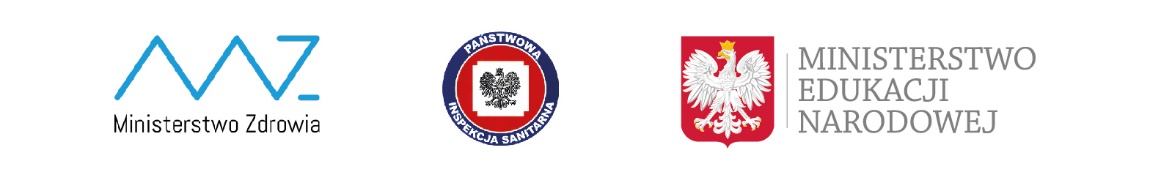 